 	’s Chores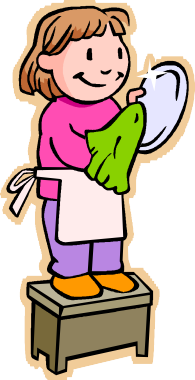 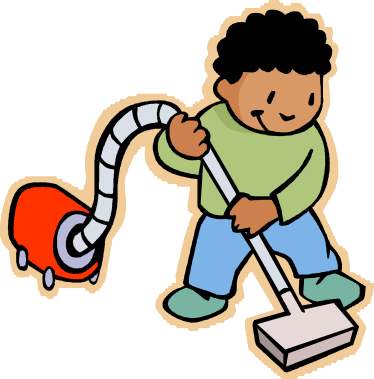 On-going daily chores:Courtesy of Priceless Parenting, http://www.PricelessParenting.com/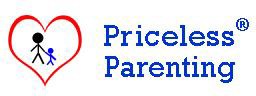 SundayMondayTuesdayWednesdayThursdayFridaySaturday